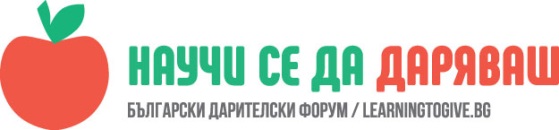 УРОК: Опазване на околната среда, животински видове
 Стефка Пенева, учител в СУЕЕ „Св. Константин-Кирил Философ”, гр. РусеЧасът е са  проведен в III„A“ клас на 30.03.2018 г„Природата е като твое семейство“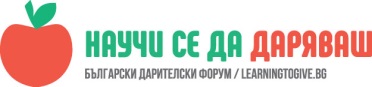 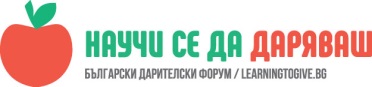 Целта на урока е учениците да обогатят и затвърдят представите си за  опазване на околната среда, водите и животинските видове Материали маркери листи за напомняне и бележкиОписаниеКато заключителен урок по темата на 30.03. гостувахме на РИОСВ Русе. Експерт на инспекцията г-жа Рени Петрова представи контролната дейност в частта опазване на компонентите на околната среда. Акцент в беседата беше поставен на опазването на биологичното разнообразие. Децата научиха за неволите на белите щъркели и къдроглавите пеликани, причинени от лошите метеорологични условия. Учениците разбраха какво представлява термина „опръстеняване“ и колко важен е за проследяване на живота и дейността на птиците.Г-жа Петрова разказа за контролната проверка на пещерата Орлова чука и дейността на експертите за опазвана на прилепите. Третокласниците получиха съвети как да реагират ако намерят диво животно в беда и наблюдаваха колонията на пеликаните в Сребърна чрез системата за видеонаблюдение и 3-D макета на резервата.Експерт на инспекцията подари книжки на третокласниците „Моята първа книга за природата“. Учениците останаха  развълнувани и силно впечатлени от гостуването и споделеното с тях.„Трябва да обичаме и да се грижим за природата, защото тя е нашият дом“ „Пазейки природата, пазим и за себе си“„Природата е като твое семейство“